Бойцами были на войне, учителями были в школе3 октября в преддверии  Дня Учителя дети, посещающие занятия в Селивановском филиале ГАУ ВО ЦППМС, совершили экскурсию в районный историко-краеведческий музей.Ребята с интересом слушали рассказ об учителях-фронтовиках Селивановского района. Экскурсовод  Тарасов С.Г. сопровождал своё выступление содержательной презентацией. Дети охотно посетили выставку фотографий участников войны. Ребята узнали интересные факты о том, как учителя проявляли мужество в военное время.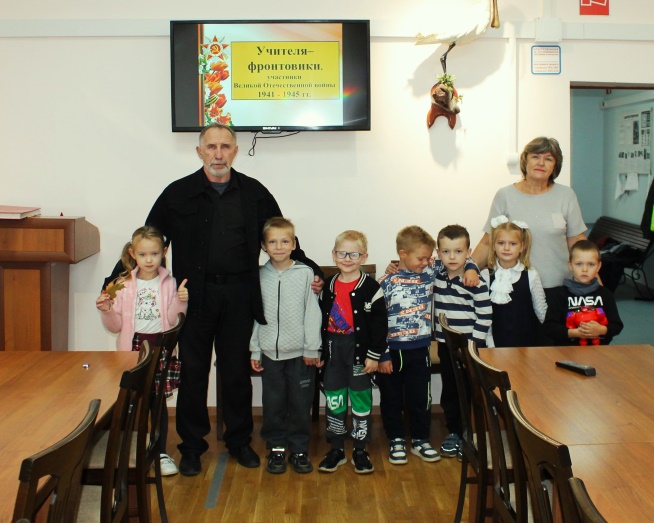 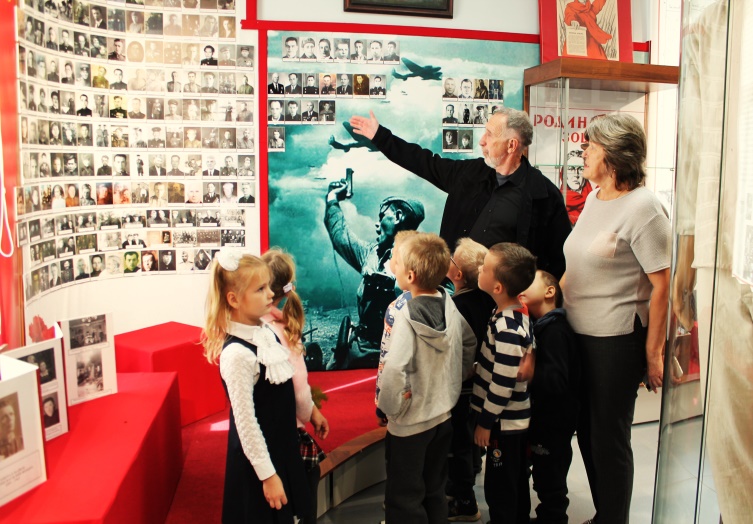 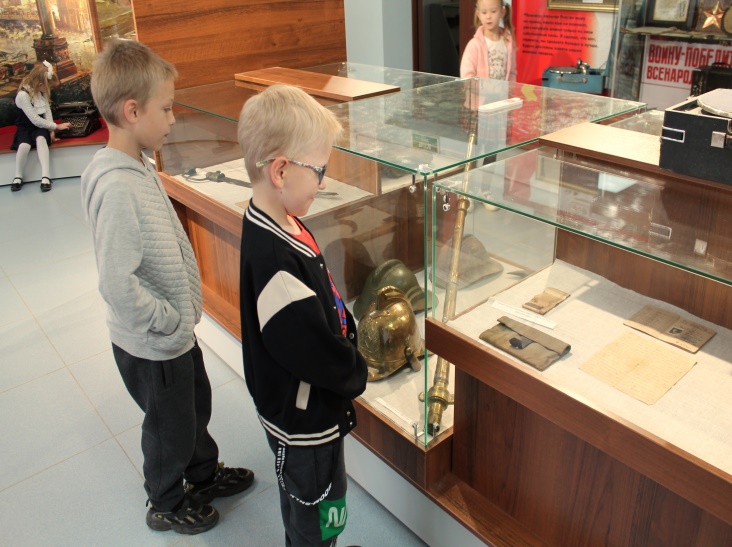 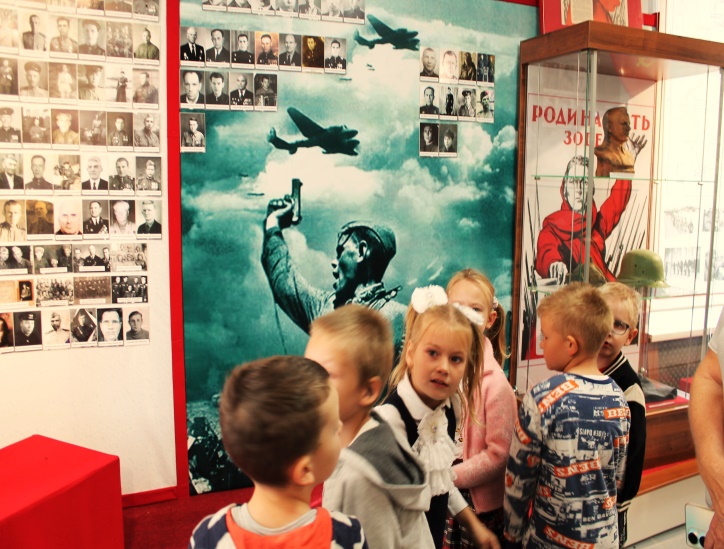 